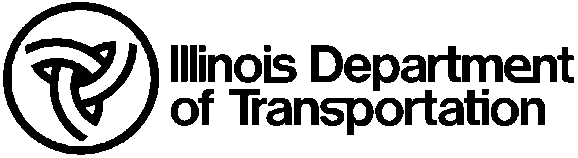 	Illinois Modified AASHTO T 177 Checklist	Procedure for Obtaining Flexural Strength of	Concrete (Using Center Point Beam Loading)	Illinois Modified AASHTO T 177 Checklist	Procedure for Obtaining Flexural Strength of	Concrete (Using Center Point Beam Loading)	Illinois Modified AASHTO T 177 Checklist	Procedure for Obtaining Flexural Strength of	Concrete (Using Center Point Beam Loading)	Illinois Modified AASHTO T 177 Checklist	Procedure for Obtaining Flexural Strength of	Concrete (Using Center Point Beam Loading)	Illinois Modified AASHTO T 177 Checklist	Procedure for Obtaining Flexural Strength of	Concrete (Using Center Point Beam Loading)	Illinois Modified AASHTO T 177 Checklist	Procedure for Obtaining Flexural Strength of	Concrete (Using Center Point Beam Loading)The following is a summary checklist of the key steps involved in operation of center point loading beam breaker (hand pump operated).The following is a summary checklist of the key steps involved in operation of center point loading beam breaker (hand pump operated).The following is a summary checklist of the key steps involved in operation of center point loading beam breaker (hand pump operated).The following is a summary checklist of the key steps involved in operation of center point loading beam breaker (hand pump operated).The following is a summary checklist of the key steps involved in operation of center point loading beam breaker (hand pump operated).The following is a summary checklist of the key steps involved in operation of center point loading beam breaker (hand pump operated).The following is a summary checklist of the key steps involved in operation of center point loading beam breaker (hand pump operated).The following is a summary checklist of the key steps involved in operation of center point loading beam breaker (hand pump operated).The following is a summary checklist of the key steps involved in operation of center point loading beam breaker (hand pump operated).The following is a summary checklist of the key steps involved in operation of center point loading beam breaker (hand pump operated).The following is a summary checklist of the key steps involved in operation of center point loading beam breaker (hand pump operated).Did the tester explain that:Did the tester explain that:Did the tester explain that:YESNO1.The test machine has been calibrated/verified to be within 3.0% accuracy (IL Mod)	The test machine has been calibrated/verified to be within 3.0% accuracy (IL Mod)	The test machine has been calibrated/verified to be within 3.0% accuracy (IL Mod)	The test machine has been calibrated/verified to be within 3.0% accuracy (IL Mod)	The test machine has been calibrated/verified to be within 3.0% accuracy (IL Mod)	The test machine has been calibrated/verified to be within 3.0% accuracy (IL Mod)	The test machine has been calibrated/verified to be within 3.0% accuracy (IL Mod)	2.Each test specimen shall have a minimum of 1 inch overhang on each side of the support blocks	Each test specimen shall have a minimum of 1 inch overhang on each side of the support blocks	Each test specimen shall have a minimum of 1 inch overhang on each side of the support blocks	Each test specimen shall have a minimum of 1 inch overhang on each side of the support blocks	Each test specimen shall have a minimum of 1 inch overhang on each side of the support blocks	Each test specimen shall have a minimum of 1 inch overhang on each side of the support blocks	Each test specimen shall have a minimum of 1 inch overhang on each side of the support blocks	3.The sides of the test specimen shall be at right angles with the top and bottom	The sides of the test specimen shall be at right angles with the top and bottom	The sides of the test specimen shall be at right angles with the top and bottom	The sides of the test specimen shall be at right angles with the top and bottom	The sides of the test specimen shall be at right angles with the top and bottom	The sides of the test specimen shall be at right angles with the top and bottom	The sides of the test specimen shall be at right angles with the top and bottom	4.All surfaces in contact with load-applying and support blocks shall be smooth and free of scars, indentations, and holes	All surfaces in contact with load-applying and support blocks shall be smooth and free of scars, indentations, and holes	All surfaces in contact with load-applying and support blocks shall be smooth and free of scars, indentations, and holes	All surfaces in contact with load-applying and support blocks shall be smooth and free of scars, indentations, and holes	All surfaces in contact with load-applying and support blocks shall be smooth and free of scars, indentations, and holes	All surfaces in contact with load-applying and support blocks shall be smooth and free of scars, indentations, and holes	All surfaces in contact with load-applying and support blocks shall be smooth and free of scars, indentations, and holes	5.That the beam shall be centered on the bottom rollers	That the beam shall be centered on the bottom rollers	That the beam shall be centered on the bottom rollers	That the beam shall be centered on the bottom rollers	That the beam shall be centered on the bottom rollers	That the beam shall be centered on the bottom rollers	That the beam shall be centered on the bottom rollers	6.That you bring the load-applying block in contact with the beam	That you bring the load-applying block in contact with the beam	That you bring the load-applying block in contact with the beam	That you bring the load-applying block in contact with the beam	That you bring the load-applying block in contact with the beam	That you bring the load-applying block in contact with the beam	That you bring the load-applying block in contact with the beam	7.The load may be applied continually without shock, up to 50% of the breaking load.  Thereafter, apply the load continuously at a rate which constantly increases the extreme stress between 125 and 175 psi/min. until rupture occurs	The load may be applied continually without shock, up to 50% of the breaking load.  Thereafter, apply the load continuously at a rate which constantly increases the extreme stress between 125 and 175 psi/min. until rupture occurs	The load may be applied continually without shock, up to 50% of the breaking load.  Thereafter, apply the load continuously at a rate which constantly increases the extreme stress between 125 and 175 psi/min. until rupture occurs	The load may be applied continually without shock, up to 50% of the breaking load.  Thereafter, apply the load continuously at a rate which constantly increases the extreme stress between 125 and 175 psi/min. until rupture occurs	The load may be applied continually without shock, up to 50% of the breaking load.  Thereafter, apply the load continuously at a rate which constantly increases the extreme stress between 125 and 175 psi/min. until rupture occurs	The load may be applied continually without shock, up to 50% of the breaking load.  Thereafter, apply the load continuously at a rate which constantly increases the extreme stress between 125 and 175 psi/min. until rupture occurs	The load may be applied continually without shock, up to 50% of the breaking load.  Thereafter, apply the load continuously at a rate which constantly increases the extreme stress between 125 and 175 psi/min. until rupture occurs	(With permission of the Engineer, testing may be permitted to 10% above specified strength instead of to failure.)(With permission of the Engineer, testing may be permitted to 10% above specified strength instead of to failure.)(With permission of the Engineer, testing may be permitted to 10% above specified strength instead of to failure.)(With permission of the Engineer, testing may be permitted to 10% above specified strength instead of to failure.)(With permission of the Engineer, testing may be permitted to 10% above specified strength instead of to failure.)(With permission of the Engineer, testing may be permitted to 10% above specified strength instead of to failure.)(With permission of the Engineer, testing may be permitted to 10% above specified strength instead of to failure.)(With permission of the Engineer, testing may be permitted to 10% above specified strength instead of to failure.)(With permission of the Engineer, testing may be permitted to 10% above specified strength instead of to failure.)8.When using a 762 mm (30 in.) long beam, the remaining length is inserted for a second break, allowing that the specimen has a minimum of 25 mm (1 in.) overhang on each side of the support blocks	When using a 762 mm (30 in.) long beam, the remaining length is inserted for a second break, allowing that the specimen has a minimum of 25 mm (1 in.) overhang on each side of the support blocks	When using a 762 mm (30 in.) long beam, the remaining length is inserted for a second break, allowing that the specimen has a minimum of 25 mm (1 in.) overhang on each side of the support blocks	When using a 762 mm (30 in.) long beam, the remaining length is inserted for a second break, allowing that the specimen has a minimum of 25 mm (1 in.) overhang on each side of the support blocks	When using a 762 mm (30 in.) long beam, the remaining length is inserted for a second break, allowing that the specimen has a minimum of 25 mm (1 in.) overhang on each side of the support blocks	When using a 762 mm (30 in.) long beam, the remaining length is inserted for a second break, allowing that the specimen has a minimum of 25 mm (1 in.) overhang on each side of the support blocks	When using a 762 mm (30 in.) long beam, the remaining length is inserted for a second break, allowing that the specimen has a minimum of 25 mm (1 in.) overhang on each side of the support blocks	9.Results are recorded and calculated to the nearest 5 psi	Results are recorded and calculated to the nearest 5 psi	Results are recorded and calculated to the nearest 5 psi	Results are recorded and calculated to the nearest 5 psi	Results are recorded and calculated to the nearest 5 psi	Results are recorded and calculated to the nearest 5 psi	Results are recorded and calculated to the nearest 5 psi	Tester:Tester:Observer:Observer:Date:Date:REMARKS:REMARKS: